                                         BULLETIN D’ADHESION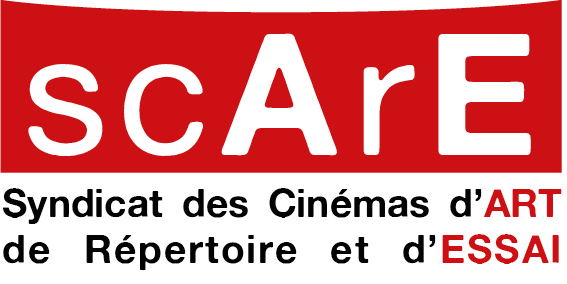          Membre partenaireJE SOUSSIGNE	..............................................................................................................................................STRUCTURE	..............................................................................................................................................FOCNTION	..............................................................................................................................................ADRESSE	..............................................................................................................................................TELEPHONE	....................................E-MAIL	..............................................	Description de la  Structure : .......................................................................................................................................................................... .......................................................................................................................................................................... ....................................................................................................................................................................................................................................................................................................................................................Nombre de cinémas adhérents : …………Nombre d’écrans adhérents : ……………Nom du destinataire des courriers du Syndicat : ........……………………………………….………………….Fonction ……………………………………… Tél ………………………….……………….………………………..…..Adresse mail ……………………………………………………………………………………………………….………….Adresse postale……………………………………………………………………………………………………………….Nom d’un 2e destinataire : ........……………………………… fonction ……………………….………………….Tél ………………………….…………Adresse mail ………………………………………………………………………Adresse postale……………………………………………………………………………………………………………….	Fait à…………………………………………………. le……………………..	 Cachet et Signature :	Cotisation Anuelle : 150 eurosPaiement par chèque à l’ordre du Scare ou virement bancaire : IBAN : CREDIT COOPERATIF PARIS ODEON - FR76 4255 9000 0441 0200 3517 568 – CODE BIC : CCOPFRPPXXXSCARE – 61, rue de l’Arcade 75008 Paris – Tél : +33 (0)1 85 08 38 80 – contact@scare.frwww.scare.fr  Siret 308 378 983 00032 – Code APE 9420Z - Siège Social c/o CST 22/24 avenue de Saint-Ouen – 75018 Paris